Wortwahltrifft nicht zu(Leerraum bis zum Ende der Skala)trifft voll zu- Die Wortwahl ist eigenständig, treffend, aufgabengerecht und variabel.- Fachbegriffe werden sicher verwendet.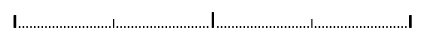 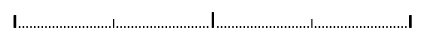 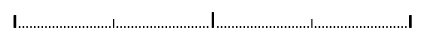 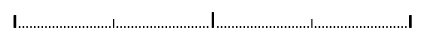 SatzbauDer Satzbau ist differenziert und setzt die Gedankenführung klar und verständlich um.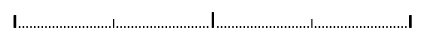 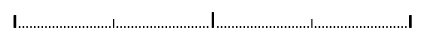 GrammatikDer Aufsatz ist grammatisch korrekt.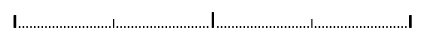 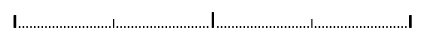 RechtschreibungDer Aufsatz entspricht den Regeln der Rechtschreibung.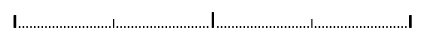 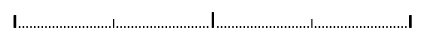 ZeichensetzungDer Aufsatz entspricht den Regeln der Zeichensetzung.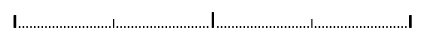 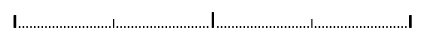 Äußere Form- Der Aufsatz entspricht den Formvorgaben.- Der Aufsatz ist leserlich und übersichtlich.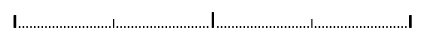 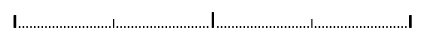 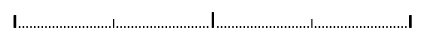 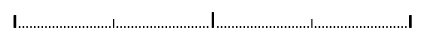 Sonstige BemerkungenSonstige Bemerkungen